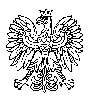 31 WOJSKOWY ODDZIAŁ GOSPODARCZY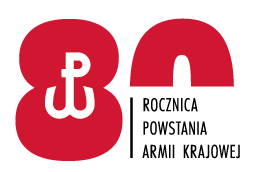 Zgierz, dnia 06.04.2022 r.INFORMACJA Z OTWARCIA OFERT Zamawiający – 31 Wojskowy Oddział Gospodarczy z siedzibą w Zgierzu, informuje, że w postępowaniu o udzielenie zamówienia publicznego pn.:Wykonanie usług poligraficznych i introligatorskich  dla 31 Wojskowego Oddziału Gospodarczego i pododdziałów będących na zaopatrzeniu gospodarczym 
- Nr sprawy: 303/PU/22wpłynęły następujące oferty:KIEROWNIKSEKCJI ZAMÓWIEŃ PUBLICZNYCH   Renata ZAKRZEWSKAMagdalena Zagórska-Winter /SZP/ 261 442 10106.04.2022 r.T2712B5Nr ofertyNazwa i adres WykonawcyCena ofertowa brutto (zł)1/303/PU/22Agencja Reklamowa TOP
 Agnieszka Łuczakul. Chocimska 487-800 Włoclawek2 078,312/303/PU/22 Usługi Introligatorskie
„FORMAT”Przemysław Babijówul. Matejki 2A62-040 Puszczykowo5 147,243/303/PU/22DIGICOM 
Marcin Pietrzakul. Łęczycka 5595-100 Zgierz1 450,72